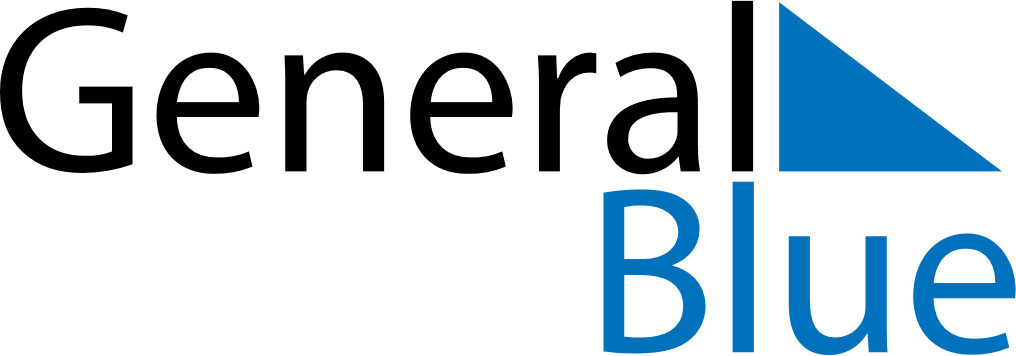 April 2025April 2025April 2025April 2025MayotteMayotteMayotteMondayTuesdayWednesdayThursdayFridaySaturdaySaturdaySunday1234556789101112121314151617181919202122232425262627Easter MondayAbolition of Slavery282930